“It’s a Good Time to Be Two”12th Feb 2019 FV College Stirling Campus9.30am-3.15pm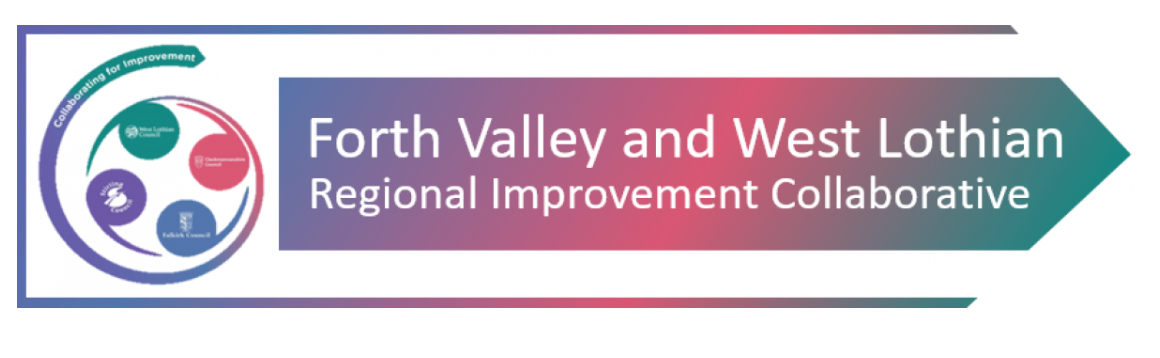 9.30am -10am  Coffee and Registration, Booking for Workshops, Networking, Improvement Boards10am -10.15am Welcome - Mvairi Lynch(5 mins)Opening Address – Robert Naylor/ Siobhan McGarty (10 mins)10.15am-11 amSandra Kehoe - Education Scotland11am-11.30am Summary of IM and link to RIC -Wendy Toner11.30am- 12.45pmMarket Place, Networking, Improvement Boards and Lunch12.45pm- 2.45pmWorkshops (each practitioner will attend 4 20 min workshops giving  5 mins for questions and 5 mins for movement between rooms)2.45pm-3.15pmPlenary – Judy Edwards and Wendy TonerEvaluation Completion